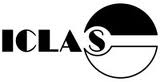 ICLAS News February, 2022Congratulations to the recent ICLAS Veterinary Scholarship awardees:From Slovenia, Ursa Lampreht TratarFrom the Philippines, Claudette Colcol GaringanFrom Brazil, Jose Luiz Jivago de Paula RoloScholarships are available for veterinarians who wish to obtain education and training in laboratory animal science and medicine. To learn about the scholarship program, see the ICLAS web page here.Thank you to the generous sponsors that make these awards possible: AAALAC International, Charles River, The American Association for Laboratory Animal Science (AALAS), the Canadian Association for Laboratory Animal Science (CALAS), The American College of Laboratory Animal Medicine (ACLAM).  A new call for applications will be announced this summer.Call for funding applications for educational initiatives via the ICLAS Regional Committees. The ICLAS Governing Board will meet June 11 and 12, 2022. At this time, applications for funding of activities for 2023 will reviewed and voted on by the board. Information about the regional committee funding and an application may be found here. Deadline for receipt of applications is May 25, 2022. Hold the date: ICLAS General Assembly will be held the afternoon of June 16, in Marseille, France, just after the closing of the FELASA Congress, in the congress venue.  All ICLAS members and interested parties are encouraged to attend. The Federation of European Laboratory Animal Science Associations (FELASA)  15th Congress will be held June 13-16, 2022 in Marseille, France. Registration and information may be found here. Early bird registration rates end February 21. FELASA 2022 will offer a high-quality education programme around the theme “Communication in Animal Research”. Participants will learn from the most up-to-date research, connect and network with colleagues and get to know about state-of-the-art technology in the field by meeting with industry representatives. The preliminary programme is available on the congress website.The International Science Council (ISC) announces a call for nominations for The World Academy of Sciences (TWAS) Awards. The TWAS Awards are awarded to individual scientists from developing countries in recognition of an outstanding contribution to scientific knowledge in nine fields of sciences and/or to the application of science and technology to sustainable development. Information about the awards and nominations may be found here. The deadline for receipt of nomination is March 31, 2022.Call for Abstracts for Animal Research Ethics as Interaction of Research Ethics, Animal Ethics and (Animal Protection) Law. International Perspectives on Theoretical and Cultural Differences. An interdisciplinary European retreat for young scholars Sept 5-9, 2022 at Hannover Medical School, Germany. Deadline for abstracts: Feb 21, 2022. For information contact animalresearchethics@mh-hannover.deThe ethics of animal experimentation and ethical review processes.  Ecole Nationale de Medecine Veterinaire de Sidi Thabet, Tunisia,  7-10th March 2022. This course will provide an education in the ethical issues surrounding the care and use of animals for research in Africa and ethical review processes. It is open to colleagues across Africa and beyond who care for or use research animals, including both early career and established researchers, animal care staff, veterinarians, veterinary nurses, animal ethics committee members and administrators. This course is jointly organised by Prof Ouajdi Souilem (ENMV Sidi Thabet, Tunisia & Co-Chair ICLAS Africa Regional Committee) and Dr Dave Lewis (University of Leeds, UK & Chair IUPHAR IOSP). For further details please contact either Ouadji (labanimal2004@yahoo.fr) or Dave (d.i.lewis@leeds.ac.uk). To register an interest in attending, please complete the form available at: https://forms.office.com/r/iTtnKJEfTZ Norecopa has produced an interactive global map of 3R centres and Laboratory Animal Science associations: https://norecopa.no/global3R Norecopa  hopes that many people worldwide will find this helpful, and would be very grateful to know of  centres or organisations which should be added to the map. Kind regards, Adrian Smith adrian.smith@norecopa.noNOTE: Recently scam emails were sent to many ICLAS contacts requesting financial assistance on behalf of ICLAS and assuring the recipient of reimbursement.  ICLAS will never request funds in such a manner, and all legitimate billing will come an iclas.org address. If you have doubts, please contact us at info@iclas.org to confirm any financial requests.  